Note: Please keep the completed document to two pages or less.Initiative Title: Campus Compact of Oregon MembershipBackground & Purpose: Frame and characterize a brief justification for the initiative: According to HB2864 each public institution in Oregon will need to establish a cultural competency framework by December 2020.  This framework is two-fold which includes the formation and an oversight committee, and the implementation of cultural fluency standards for all employees within the public institution.  EOU already has many valuable programs and resources that can be leveraged and built upon in order to meet the requirements of this recently passed law.   However, additional resources and support are needed in order to move forward with the critical work necessary to fully meet our diversity and equity goals.   The following document will provide a scope of how we can continue to grow and build these resources through the addition of a membership with Campus Compact of Oregon to support the strategic integration of the established goals and outcomes sought through the legislation.Campus Compact of Oregon convenes and supports the work of educational institutions individually and collectively to improve their practice around institutional equity, collaborative learning, and community engagement to respond effectively to a racially diverse and changing Oregon. Members provide inclusive and equitable learning opportunities that strengthen communities and empower students to be agents for positive change.  EOU has been a member in the past under two Presidents, but this membership was dropped during a Presidential transition, which we believe may have been an oversight.  The purpose of this initiative is to reinvest in a membership in Campus Compact of Oregon.  The membership will enable EOU to address goals within the EOU Diversity Strategic Plan as well as the EOU Ascent 2029:  Goal One of “Student Success.” Objective One:  “Engagement in High-Impact Experiential Learning Activities” and Goal Four of a “Thriving University Community,” Objective Two:  to “Support Intercultural Competency, Inclusive, and Diversity.”  The following key milestones will review targets for the next three years that are in alignment with these goals and objectives.Key Milestones:Identify a baseline your program is operating from (if any) and indicate targets for the next 3 years.  2017 – 2018:Attend Equity Primer Training with Blue Mountain Community College – Nov. 2017Diversity Committee with Vice President of Academic Affairs, Vice President of Student Affairs and Director Human Resources Participate in an Introductory Conference Call – Feb. 2018Submit a Letter of Intent for Membership in Campus Compact of Oregon for 2018 – 2019 – Mar. 2018Host Campus Compact of Oregon Representative – Mar. 2018Implement the EOU Campus Climate Survey -- Apr.  20182018 – 2019:Apply for Campus Compact of Oregon Membership and Pay Annual Dues – Fall 2018Analyze Campus Climate Survey to Create a Needs Assessment Utilizing Campus Compact Resources – Winter 2019Send eight campus representatives to State and National Campus Compact Trainings – Spring 20192019 – 2020:Through Campus Compact of Oregon, Apply to host an Americorps Vista Intern – Fall 2019Reformulate Civic Engagement and Service Learning Initiatives, Utilizing Campus Compact of Oregon Resources – Winter 2020Host an Equity Primer Training – Spring 2020Costs to Implement (consult with budget office): 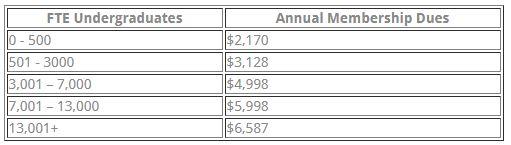 Constraints: Ongoing Commitment to Campus Compact of Oregon Initiatives Continued Budget Allocations for Membership DuesKey Assumptions: EOU will retain ownership of any content as a result of trainings, Americorps Vista Internships and potential partnershipsEOU will utilize the membership in Campus Compact of Oregon to support and meet the goals of HB2864, the Diversity Strategic Plan, and the Ascent 2029 – Goals One and FourProvost Approval										DatePresident Approval									DateBudget Approval										Date